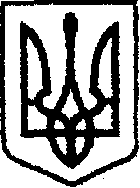 У К Р А Ї Н Ачернігівська обласна державна адміністраціяУПРАВЛІННЯ  КАПІТАЛЬНОГО БУДІВНИЦТВАН А К А ЗПро створення комісії	З метою повного, всебічного та неупередженого розгляду питань, пов’язаних з виконанням додаткових робіт, які виникатимуть під час будівництва об’єкта: «Реконструкція кінотеатру «Літній» під спортивну залу по вул.Б.Майстренка, 8 в м.Новгород-Сіверський Чернігівської області (коригування)»	наказую:Створити комісію для розгляду питань, пов’язаних з виконанням додаткових робіт, які виникатимуть під час будівництва об’єкта: «Реконструкція кінотеатру «Літній» під спортивну залу по вул.Б.Майстренка, 8 в м.Новгород-Сіверський Чернігівської області (коригування)».Залучити до складу комісії відповідно до листа ПП Фірма «АРХБУДСЕРВІС» від 28.10.2019  №18:Залучити до складу комісії відповідно до листа ТОВ «СЛАВ ЕКО БУД» від 29.10.2019 №44 :Затвердити склад  комісії згідно з додатком. Комісії протягом п’яти  робочих днів з дня реєстрації звернення відповідальної особи за здійснення технічного нагляду, відповідальної особи за здійснення авторського нагляду або представника підрядної організації, проводити обстеження об’єкта будівництва: «Реконструкція кінотеатру «Літній» під спортивну залу по вул.Б.Майстренка, 8 в м.Новгород-Сіверський Чернігівської області (коригування)». За результатами обстеження та з урахування прийнятих у робочому проєкті «Реконструкція кінотеатру «Літній» під спортивну залу по вул.Б.Майстренка, 8 в м.Новгород-Сіверський Чернігівської області (коригування)» проєктних рішень складати акт на додаткові роботи, а також у разі необхідності акт обстеження об’єкта будівництва, в якому вносити пропозиції щодо шляхів забезпечення виконання будівельних робіт на об’єкті будівництва: «Реконструкція кінотеатру «Літній» під спортивну залу по вул.Б.Майстренка, 8 в м.Новгород-Сіверський Чернігівської області (коригування)» та відображати обґрунтованість внесення змін до проекто-кошторисної документації. Зазначені акти подавати на розгляд та затвердження протягом п’яти робочих днів з дати підписання акту.Контроль за виконанням наказу залишаю за собою.від29.10.2019 р.               Чернігів№488Безверхого М.М.Інженера-проєктувальника ПП Фірма «АРХБУДСЕРВІС»Рекуна І. П.Генерального директора ТОВ «СЛАВ ЕКО БУД»НачальникАндрій ТИШИНА